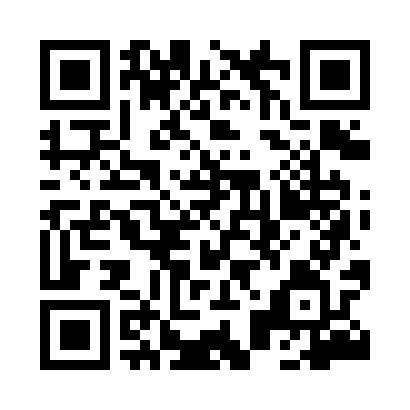 Prayer times for Hansk, PolandMon 1 Apr 2024 - Tue 30 Apr 2024High Latitude Method: Angle Based RulePrayer Calculation Method: Muslim World LeagueAsar Calculation Method: HanafiPrayer times provided by https://www.salahtimes.comDateDayFajrSunriseDhuhrAsrMaghribIsha1Mon4:036:0112:304:577:008:512Tue4:005:5912:304:587:028:543Wed3:575:5712:305:007:048:564Thu3:545:5412:295:017:058:585Fri3:515:5212:295:027:079:006Sat3:485:5012:295:037:099:027Sun3:455:4812:285:047:109:058Mon3:435:4512:285:067:129:079Tue3:405:4312:285:077:149:0910Wed3:375:4112:285:087:159:1211Thu3:345:3912:275:097:179:1412Fri3:315:3712:275:107:199:1613Sat3:285:3412:275:117:209:1914Sun3:255:3212:275:127:229:2115Mon3:225:3012:265:147:249:2416Tue3:185:2812:265:157:259:2617Wed3:155:2612:265:167:279:2918Thu3:125:2412:265:177:299:3219Fri3:095:2212:255:187:309:3420Sat3:065:2012:255:197:329:3721Sun3:035:1812:255:207:339:3922Mon2:595:1512:255:217:359:4223Tue2:565:1312:255:227:379:4524Wed2:535:1112:245:237:389:4825Thu2:495:0912:245:247:409:5026Fri2:465:0712:245:257:429:5327Sat2:435:0512:245:267:439:5628Sun2:395:0412:245:277:459:5929Mon2:365:0212:245:297:4710:0230Tue2:325:0012:245:307:4810:05